SISTEMA MUNICIPAL PARA EL DESARROLLO INTEGRAL DE LA FAMILIA DE HECELCHAKAN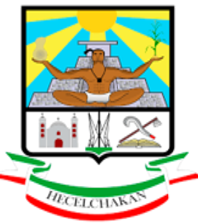 			2021-2024		ADMINISTRACION Y FINANZASCALENDARIO DE INGRESOSDEL 01 DE ENERO A 31 DE DICIEMBRE DE 2022                  C.FRANCISCA RIVERO SALAZAR                                                                                                                                                                             PROF. JESUS BERNABE CHI DAMIANJEFE(A) DE ADMINISTRACION Y FINANZAS		        DIRECTOR) GENERALCONCEPTOPRESUPUESTO VIGENTEENEFEBMARABRMAYJUNJULAGOSEPOCTNOVDICTRANSFERENCIAS INTERNAS Y ASIGNACIONES AL SECTOR PUBLICO, INGRESOS TRASFERIDOS DEL MUNICIPIO7,200,000.00600,000.00600,000.00600,000.00600,000.00600,000.00600,000.00416,606.00489,775.00495,291.47478,545.75393,818.00498,773.69